                                                       Информация о проделанной работе по итогам проведения ВПР в общеобразовательных организациях Назрановского района.         В общеобразовательных организациях Назрановского района в рамках методических рекомендаций по организации образовательного процесса на уровне основного общего образования на основе результатов Всероссийских проверочных работ, проведенных в сентябре-октябре 2020 года проведен анализ результатов по всем предметам в разрезе каждого класса и параллели. На основании данного анализа составлена аналитическая справка.  Определены проблемные зоны и дефицит в знаниях той или иной темы.  Даны рекомендации каждому учителю-предметнику отдельно.                                                       На основании анализа работ и рекомендаций каждый учитель-предметник скорректировал свою рабочую программу и методику проведения уроков.   Корректировки внесены согласно методическим рекомендациям, где указываются результаты освоения учебного предмета, количества	часов, отводимых на освоение каждой темы и   необходимых изменений, направленных на формирование и  развитие  умений и навыков,  которые характеризуют  достижение  планируемых  результатов образовательной программы.Все перечисленные изменения по разъяснению процедуры проведения ВПР в 2021 году рассмотрены на районном педагогическом совете (25.03.2021г), проведенном на базе ГБОУ «СОШ-Д/С №1 с.п. Кантышево» и на районном родительском собрании (17.04.2021г), проведенном на базе ГБОУ «НОШ с.п. Экажево».В образовательных организациях, в которых при проведении Всероссийских проверочных работ за прошедший год были выявлены признаки необъективности, проведен тщательный анализ образовательной деятельности. Признаки необъективности результатов были выявлены в 9 школах Назрановского района (ГКК, СОШ с.п. Али-Юрт, ООШ с.п. Али-Юрт, СОШ №2 с.п. Кантышево,  СОШ №1 с.п. Сурхахи, СОШ №2 с.п. Сурхахи, СОШ №3 с.п. Сурхахи, СОШ №3 с.п. Плиево и СОШ №5 с.п. Экажево. В перечисленных школах для объективности оценки образовательных результатов при проведении ВПР 2021 году организованно посещение специалистами УО. 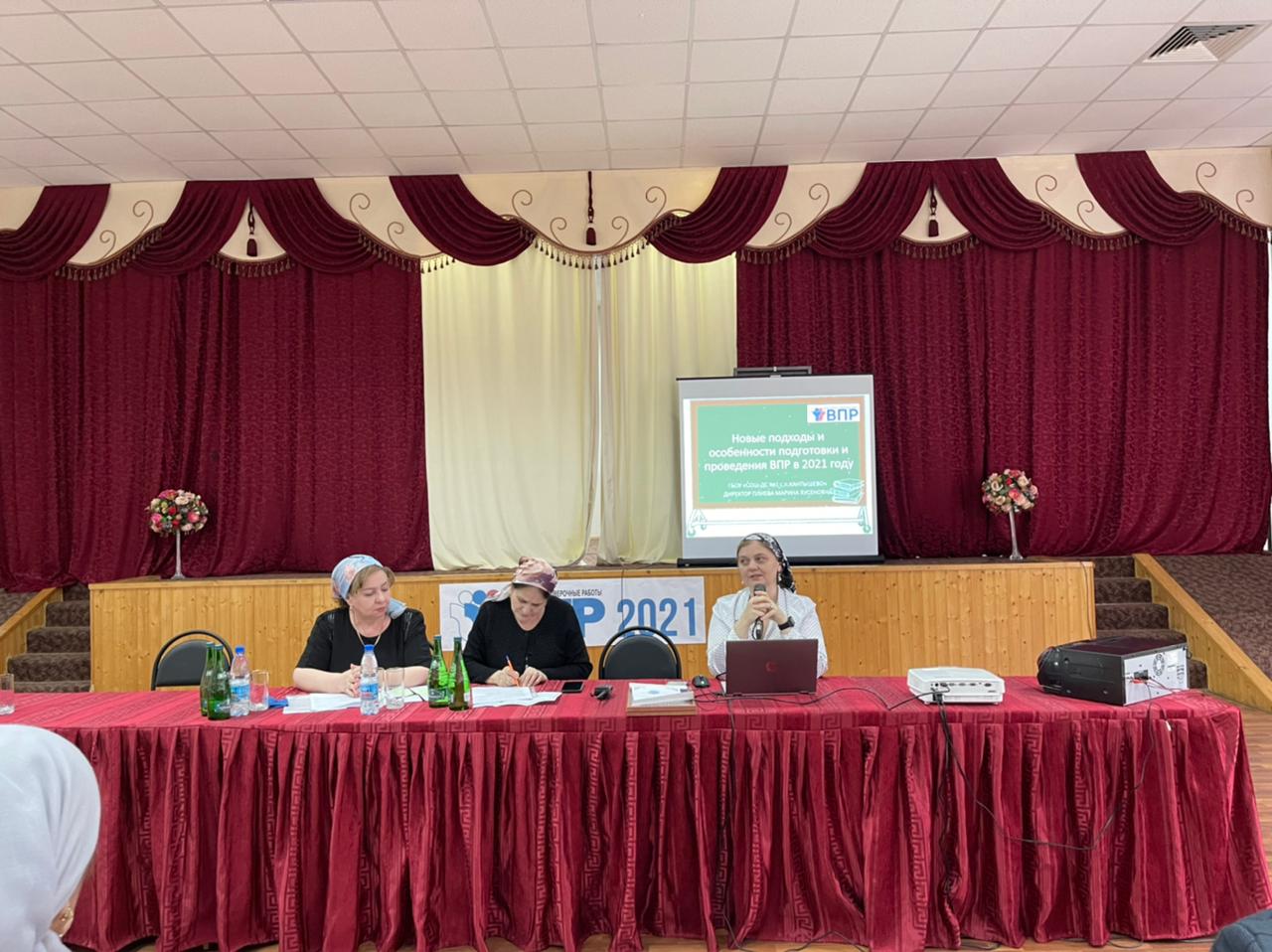 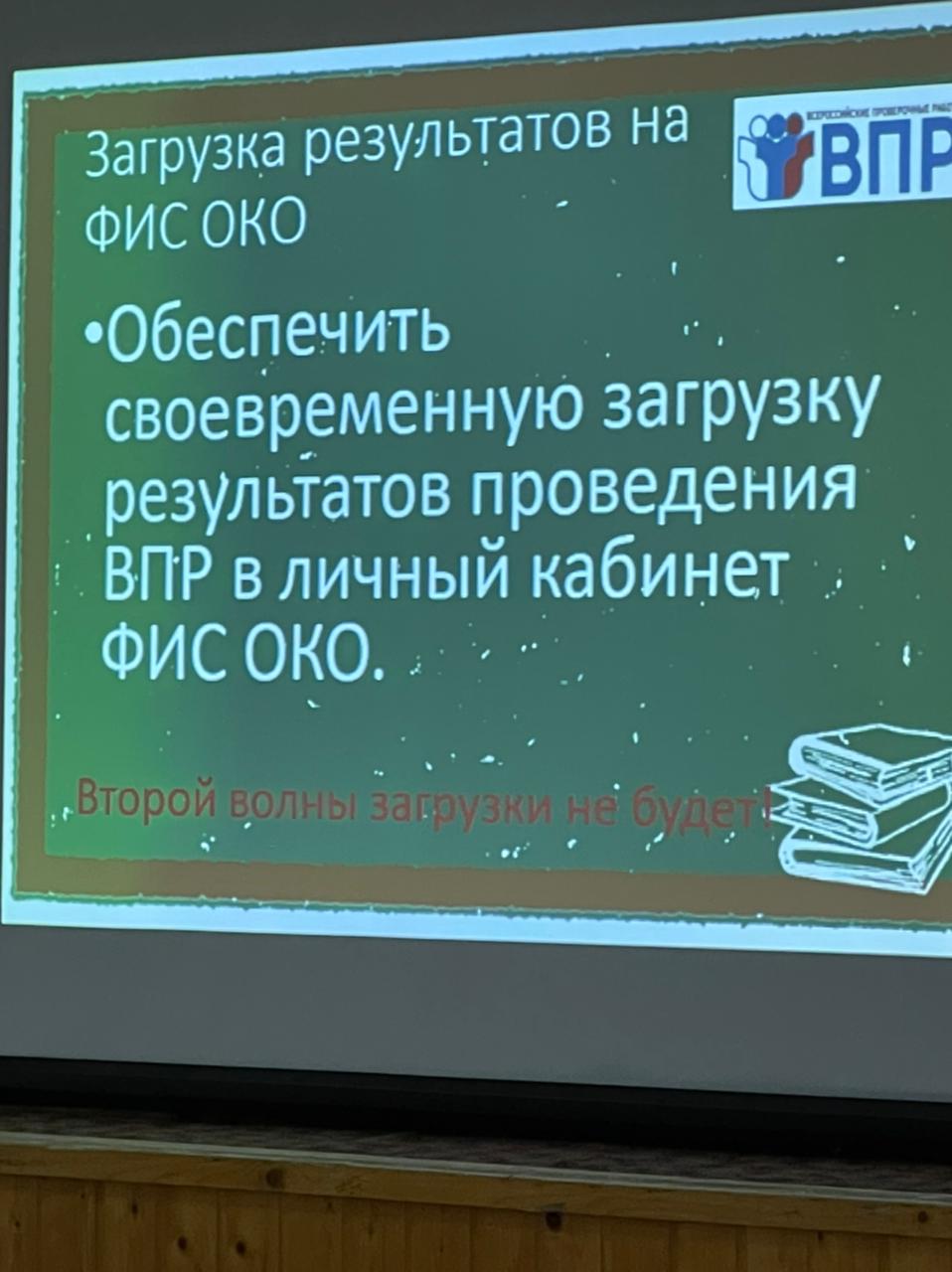 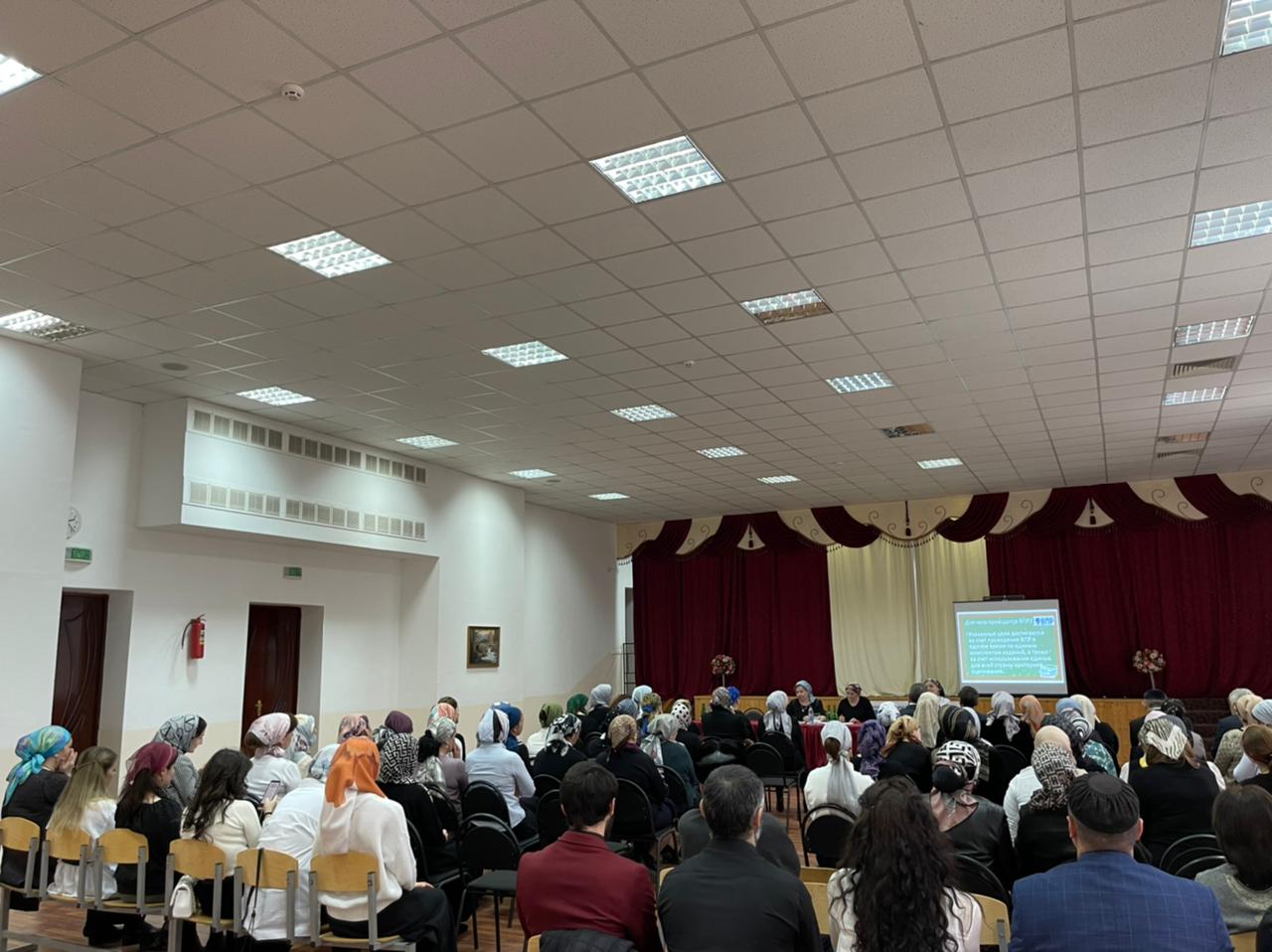 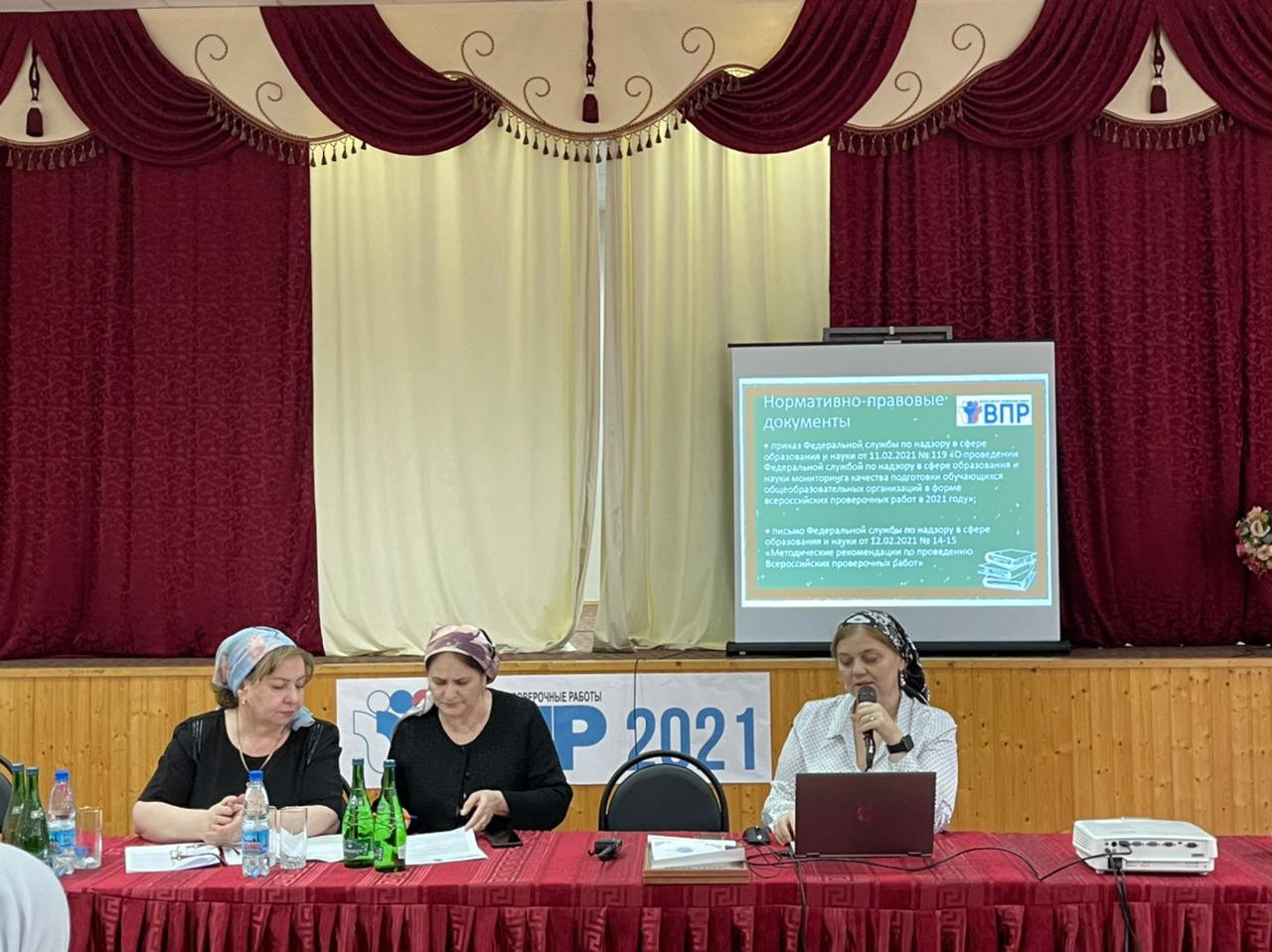 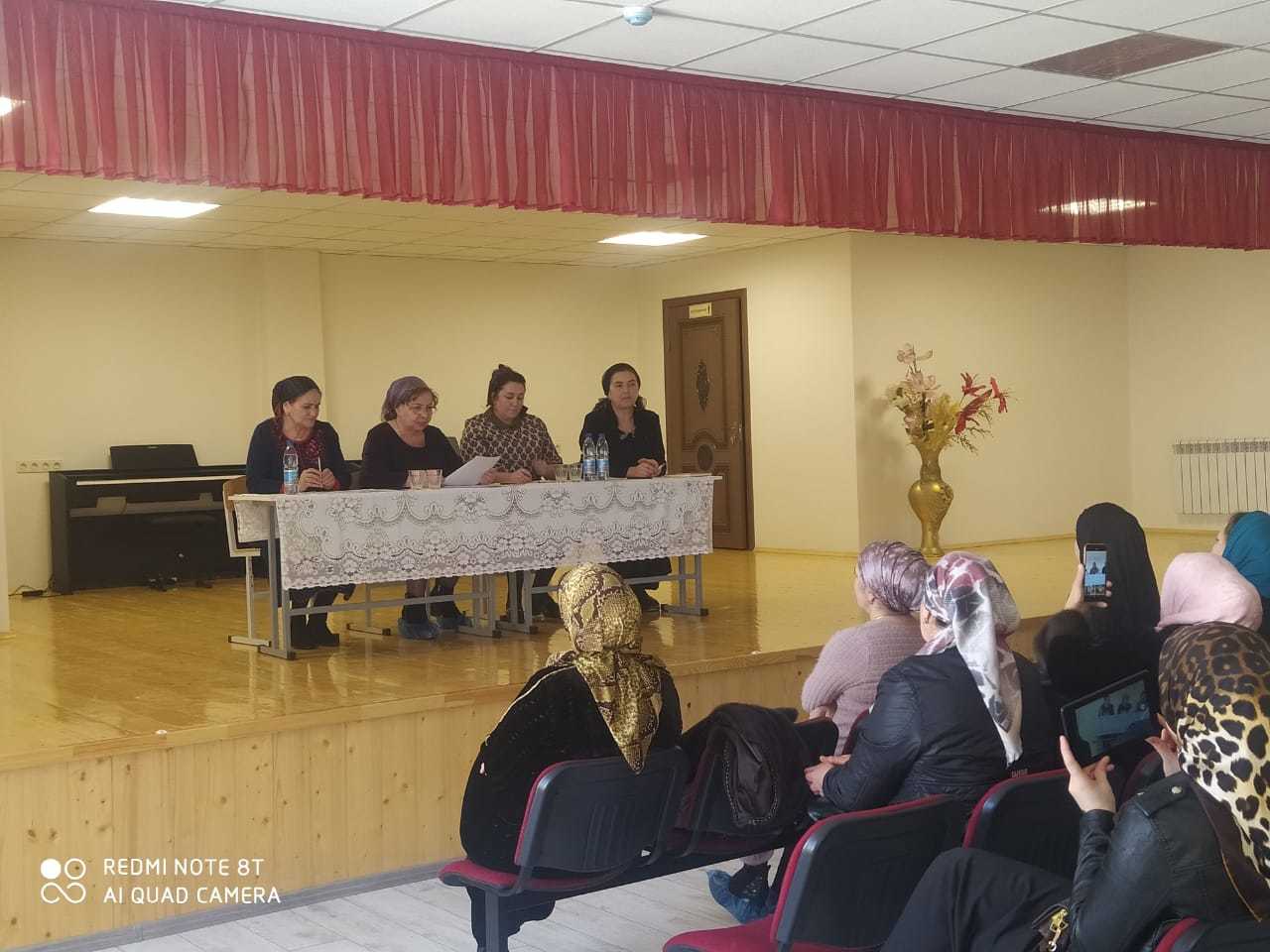 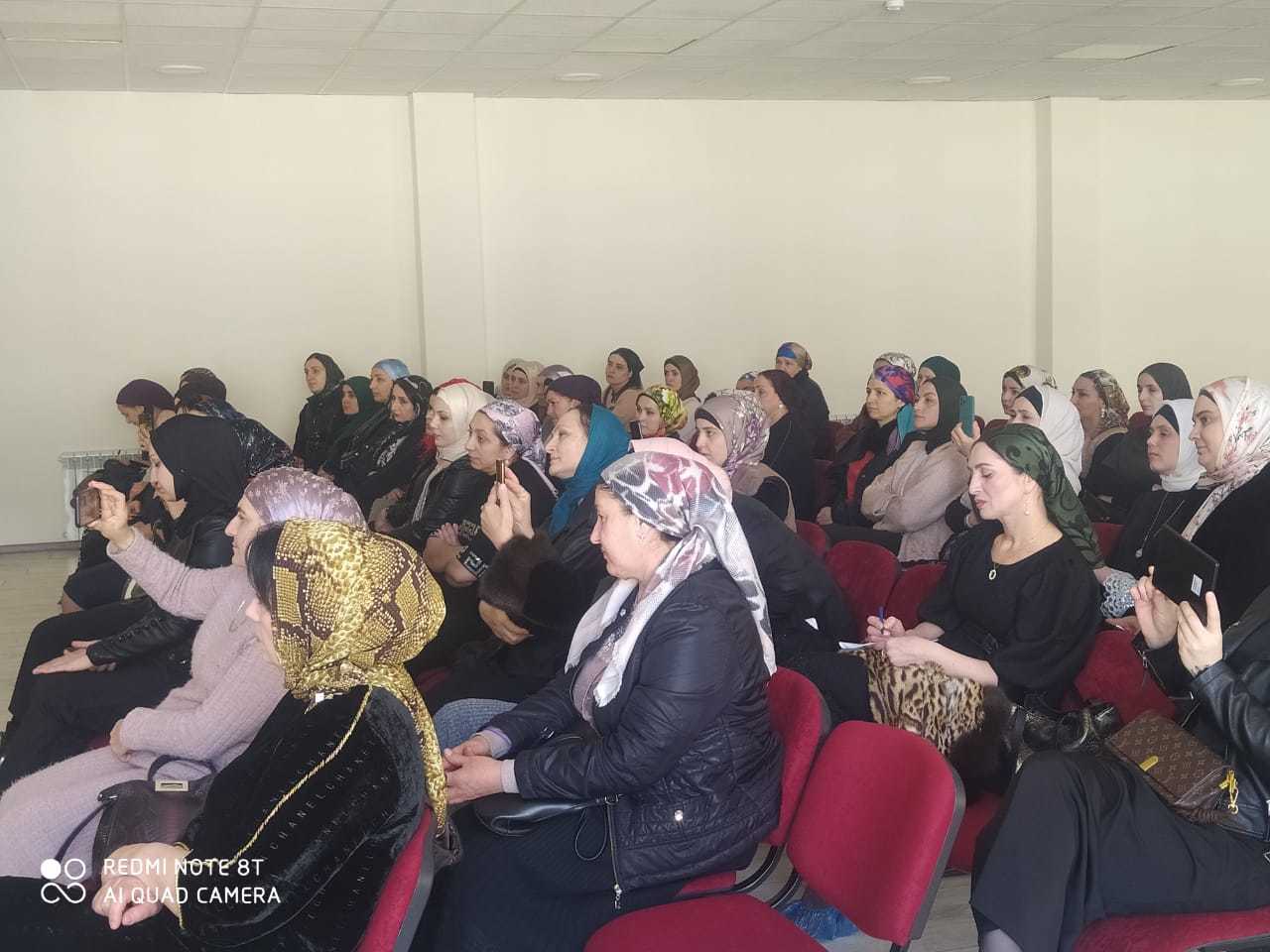 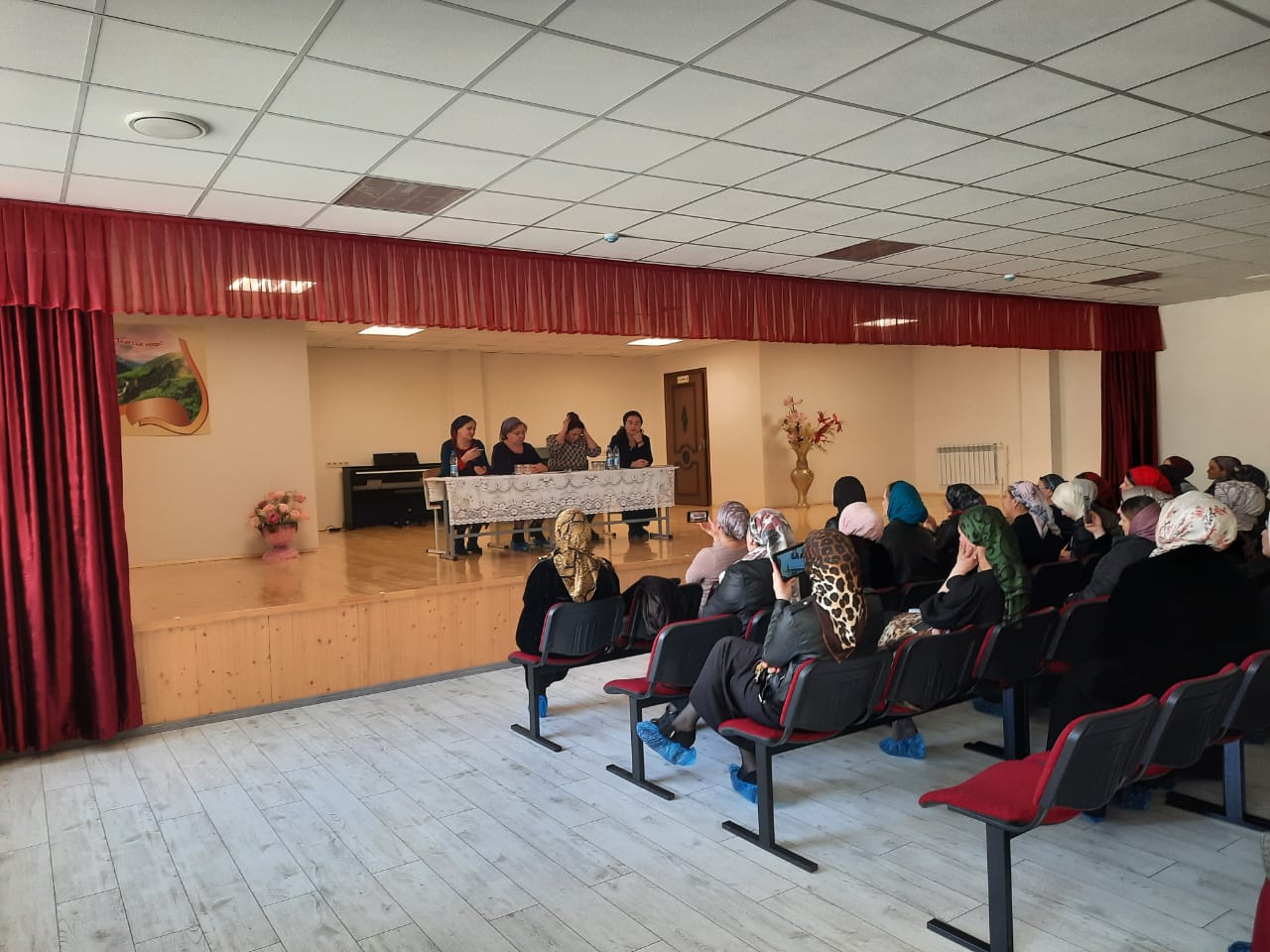 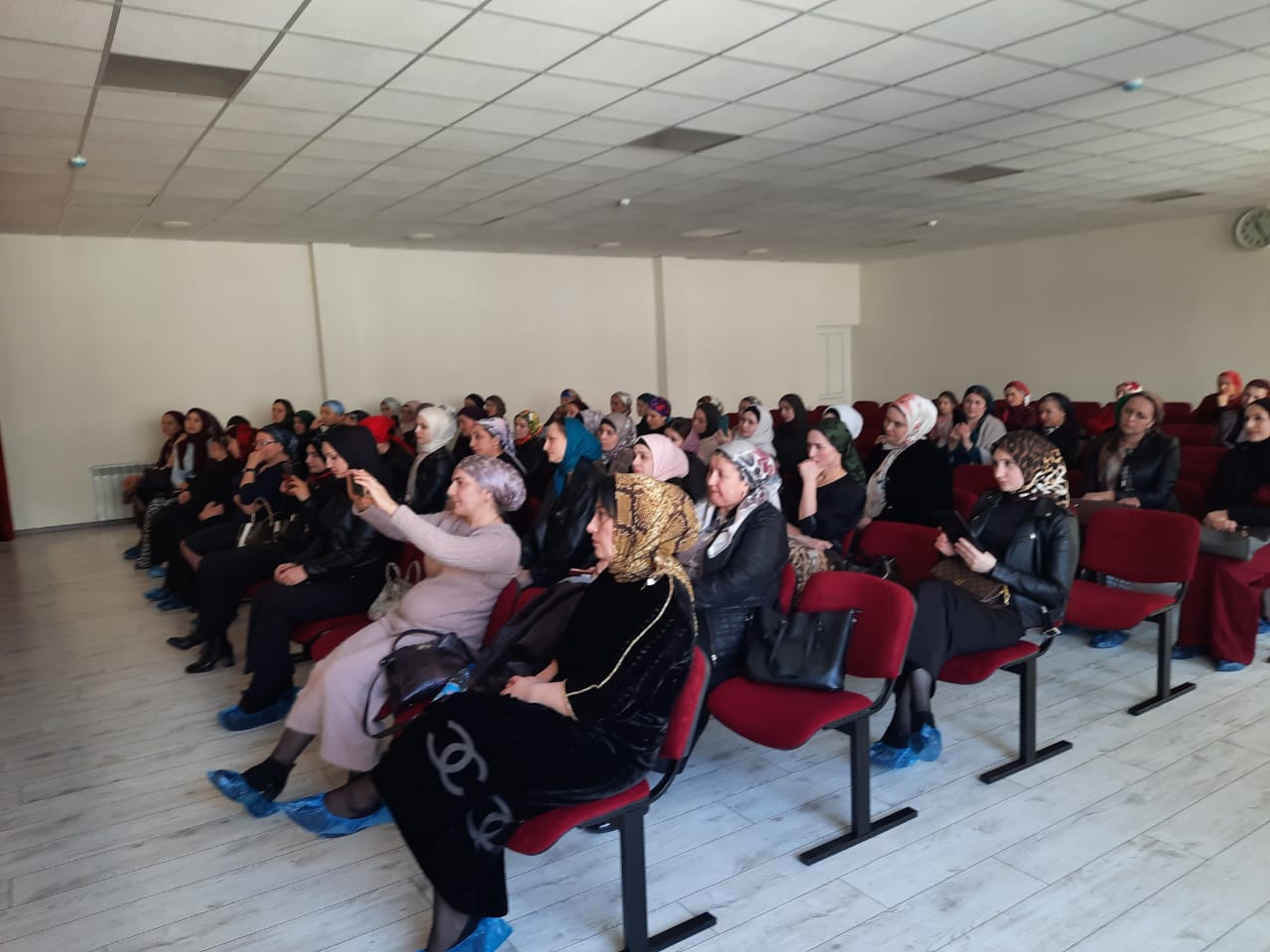 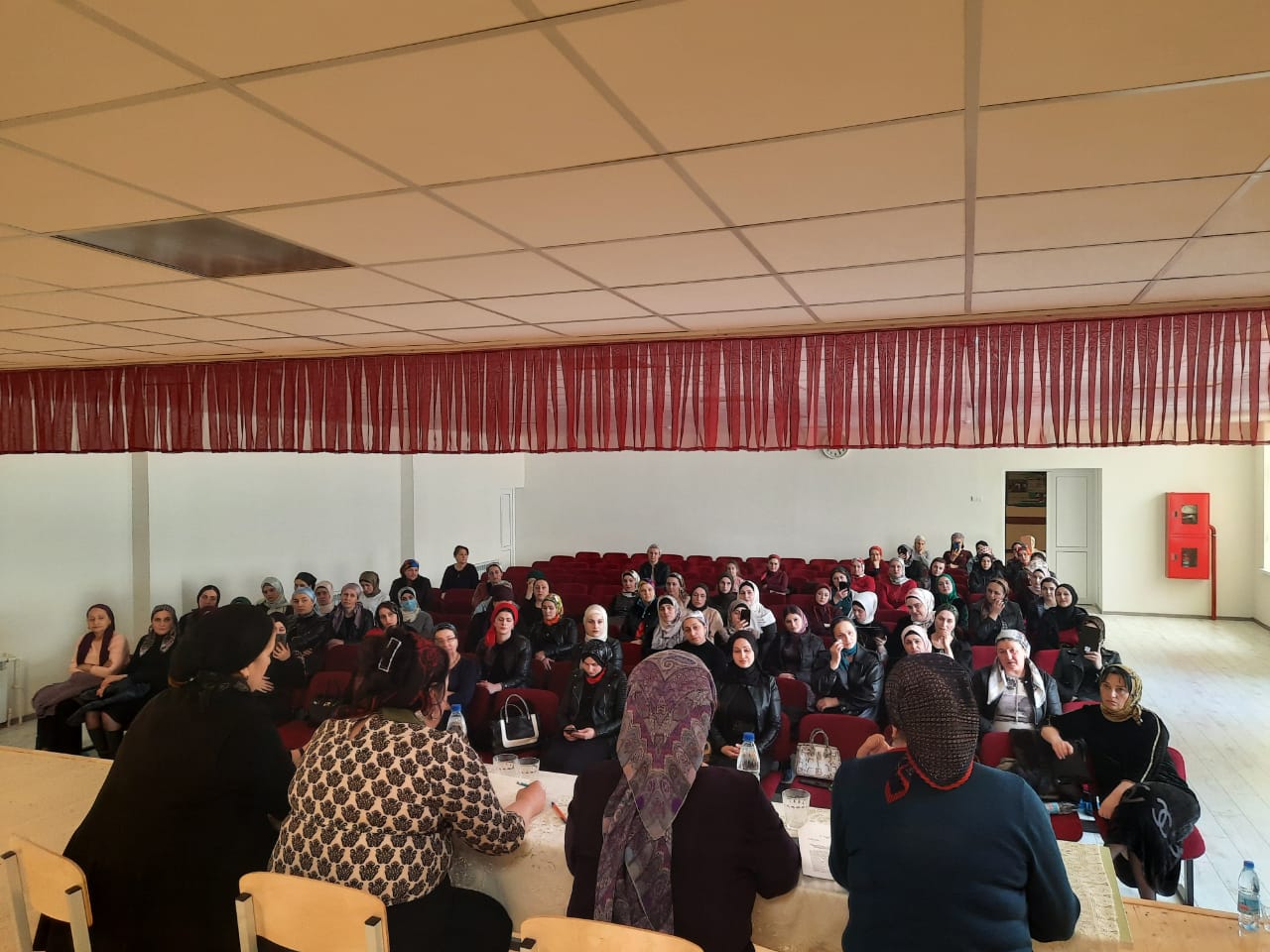 